车工复习思考题1．填空题    1）车床是利用工件的        运动和刀具相对工件的        运动来完成切削加工的，前者叫       运动，后者叫       运动。2）普通车床上可完成     、      、      、      、      、      、     、     等的加工(答出8种以上)   3）你实习使用的车床型号为      ，写出各字母及数字所表示的含义      , 列出你所知道的其他车床型号       、        、        。    4）车削用量三要素指        、         、        。    5）车刀经常使用的两种材料是        、        。    6）刀具材料必须具备        、         、        性能。    7）车削外圆锥面的方法有        、        、        。    8）合理选择        和       是提高刀具耐用度的主要方法。    9）常用的螺纹有       、        、        。10）螺纹切削中三要素是     、     、    。11）切削过程中产生的总切削力可分解为     、     、     等三个分力。2．判断题普通车床主轴是空心的。双手控制法可以加工成形面。用顶尖安装工件时，端面必须车平，然后钻中心孔。四爪卡盘自动定心，无须找正。中心架不能安装阶梯轴。花盘和弯板安装效率较低。编制数控加工程序时一般以机床坐标系作为编程的坐标系。切削速度增大时，切削温度升高，刀具耐用度大。数控机床加工过程中可以根据需要改变主轴速度和进给速度。顺时针圆弧插补（G02）和逆时针圆弧插补（G03）的判别方向是：沿着不在圆弧平面内的坐标轴负方向向正方向看去，顺时针方向为G02，逆时针方向为G03。绝对编程和增量编程不能在同一程序中混合使用。通常在命名或编程时，不论何种机床，都一律假定工件静止刀具移动。G00、G01指令都能使机床坐标轴准确到位，因此它们都是插补指令。为了保证工件达到图样所规定的精度和技术要求，夹具上的定位基准应与工件上设计基准、测量基准尽可能重合。切削用量中，影响切削温度最大的因素是切削速度。积屑瘤的产生在精加工时要设法避免，但对粗加工有一定的好处。硬质合金是一种耐磨性好。耐热性高，抗弯强度和冲击韧性都较高的一种刀具材料高速钢刀具具有良好的淬透性、较高的强度、韧性和耐磨性。3．画出车刀简图，标注刀具三面二刃一尖的位置并简要说明各主要角度的作用。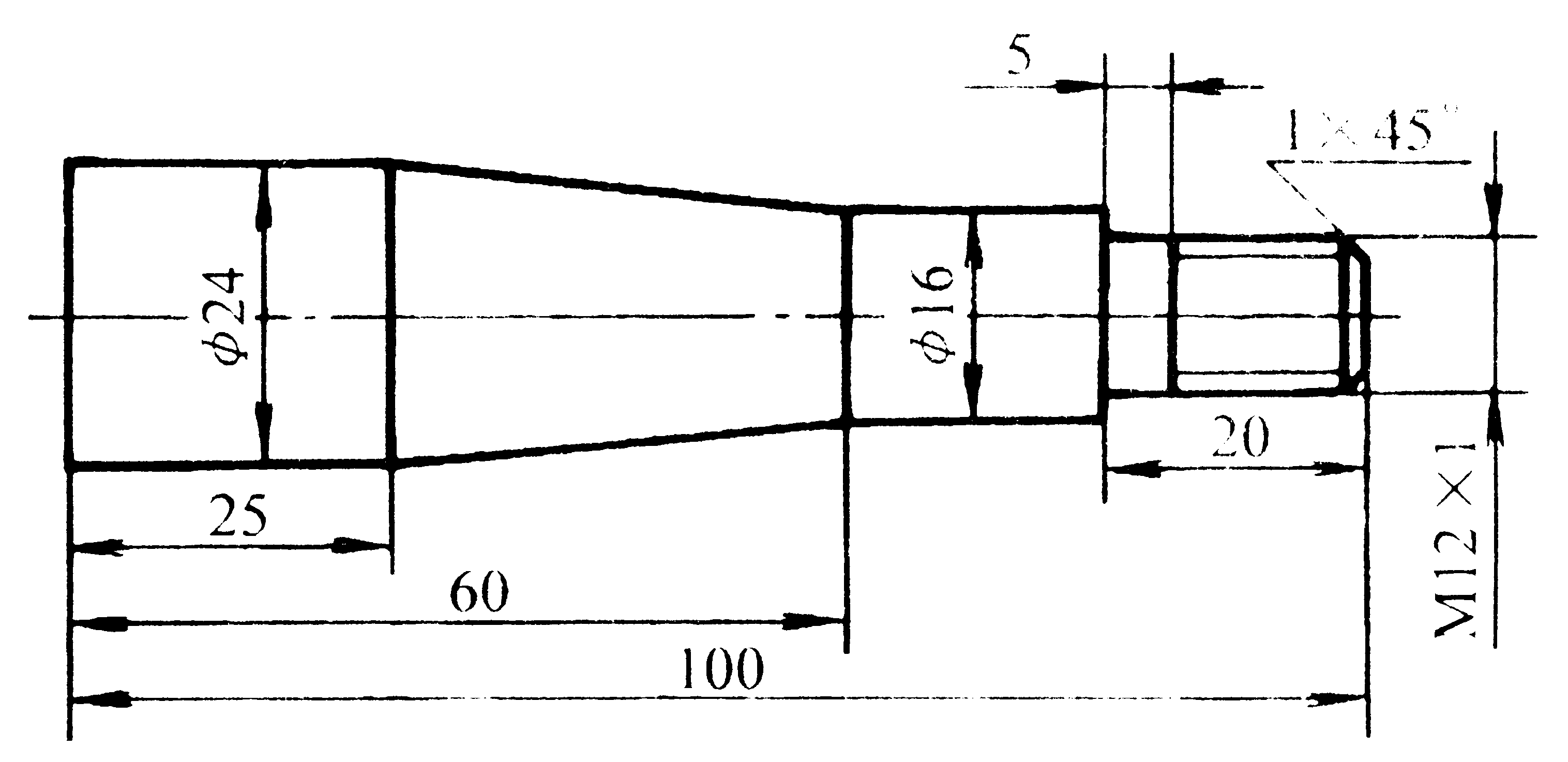 4．简述车削加工的一般方法。5．拖板手柄刻度盘的切削深度是外圆余量的多少?如刻度每转1格，车刀横向移动0.05mm，则将直径为50.8mm的工件车至49.2mm，应将刻度盘转过多少?6．光杠、丝杠的作用是什么？车外圆用丝杠带动刀架、车螺纹用光杠带动刀架行不行？为什么？7．试切的目的是什么？结合实际操作说明试切的步骤。8．确定机床坐标系有哪些原则？确定的一般方法是什么？9．如何进行回参考点的操作？回参考点有什么意义？10．制定图7-38零件的加工工艺，参考数控车削实例试编写该零件的加工程序。复习思考题1．填空题    1）车床是利用工件的        运动和刀具相对工件的        运动来完成切削加工的，前者叫       运动，后者叫       运动。2）普通车床上可完成     、      、      、      、      、      、     、     等的加工(答出8种以上)   3）你实习使用的车床型号为      ，写出各字母及数字所表示的含义      , 列出你所知道的其他车床型号       、        、        。    4）车削用量三要素指        、         、        。    5）车刀经常使用的两种材料是        、        。    6）刀具材料必须具备        、         、        性能。    7）车削外圆锥面的方法有        、        、        。    8）合理选择        和       是提高刀具耐用度的主要方法。    9）常用的螺纹有       、        、        。10）螺纹切削中三要素是     、     、    。11）切削过程中产生的总切削力可分解为     、     、     等三个分力。2．判断题普通车床主轴是空心的。双手控制法可以加工成形面。用顶尖安装工件时，端面必须车平，然后钻中心孔。四爪卡盘自动定心，无须找正。中心架不能安装阶梯轴。花盘和弯板安装效率较低。编制数控加工程序时一般以机床坐标系作为编程的坐标系。切削速度增大时，切削温度升高，刀具耐用度大。数控机床加工过程中可以根据需要改变主轴速度和进给速度。顺时针圆弧插补（G02）和逆时针圆弧插补（G03）的判别方向是：沿着不在圆弧平面内的坐标轴负方向向正方向看去，顺时针方向为G02，逆时针方向为G03。绝对编程和增量编程不能在同一程序中混合使用。通常在命名或编程时，不论何种机床，都一律假定工件静止刀具移动。G00、G01指令都能使机床坐标轴准确到位，因此它们都是插补指令。为了保证工件达到图样所规定的精度和技术要求，夹具上的定位基准应与工件上设计基准、测量基准尽可能重合。切削用量中，影响切削温度最大的因素是切削速度。积屑瘤的产生在精加工时要设法避免，但对粗加工有一定的好处。硬质合金是一种耐磨性好。耐热性高，抗弯强度和冲击韧性都较高的一种刀具材料高速钢刀具具有良好的淬透性、较高的强度、韧性和耐磨性。3．画出车刀简图，标注刀具三面二刃一尖的位置并简要说明各主要角度的作用。4．简述车削加工的一般方法。5．拖板手柄刻度盘的切削深度是外圆余量的多少?如刻度每转1格，车刀横向移动0.05mm，则将直径为50.8mm的工件车至49.2mm，应将刻度盘转过多少?6．光杠、丝杠的作用是什么？车外圆用丝杠带动刀架、车螺纹用光杠带动刀架行不行？为什么？7．试切的目的是什么？结合实际操作说明试切的步骤。8．确定机床坐标系有哪些原则？确定的一般方法是什么？9．如何进行回参考点的操作？回参考点有什么意义？10．制定图7-38零件的加工工艺，参考数控车削实例试编写该零件的加工程序。